Karteikarten - Vielfalt der KohlenwasserstoffeArbeitsauftrag:Auf den Karten siehst du Modelle von verschiedenen Kohlenwasserstoffen. Baue die Modelle.Beschreibe den abgebildeten Kohlenwasserstoff. (Vervollständige die Karteikarte).Ordne die Karteikarten nach selbst gewählten Kriterien.Hilfestellungen:Bindung(en): Unterscheide die verschiedenen Bindungen zwischen den Atomen eines Moleküls (C-C, C-H, C-O, O-H) und markiere polare Bindungen farbig.Polarität des Moleküls: Unterscheide unpolares Molekül und DipolKriterien können sein: Moleküle enthalten Sauerstoff/keinen SauerstoffAlkane/AlkanoleDipolmoleküle/unpolare MoleküleLösungsverhalten: hydrophil/lipophil/amphiphilErweiterung: Ergänze weitere Karteikarten, die in die Reihe der Alkane und Alkanole „passen“. Baue dazu die Moleküle und fotografiere sie.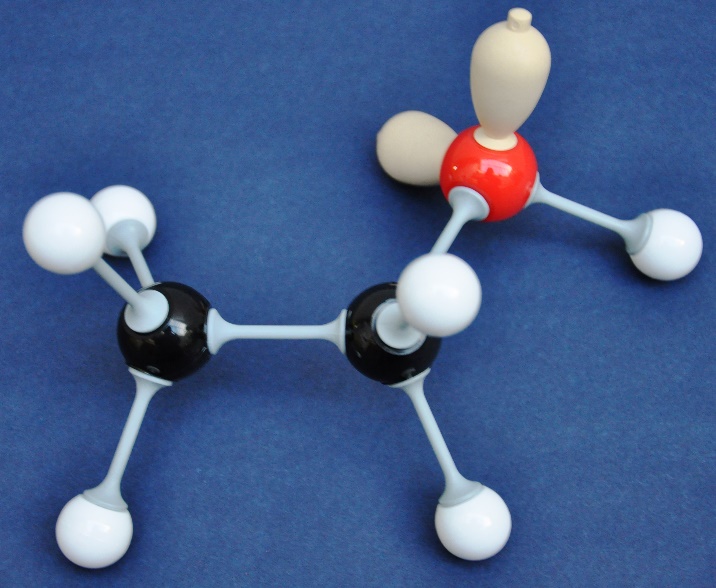 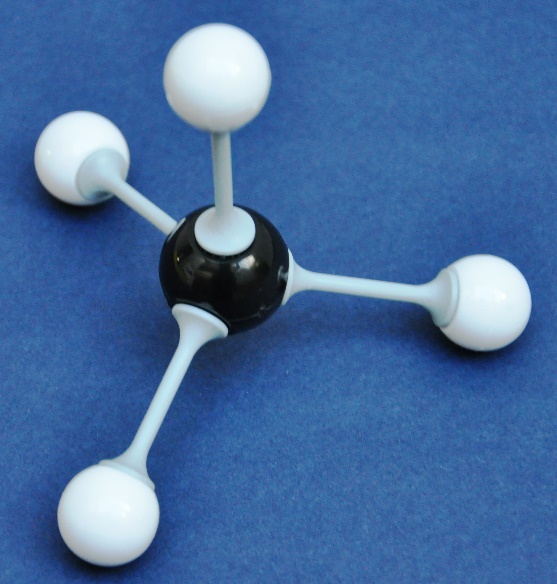 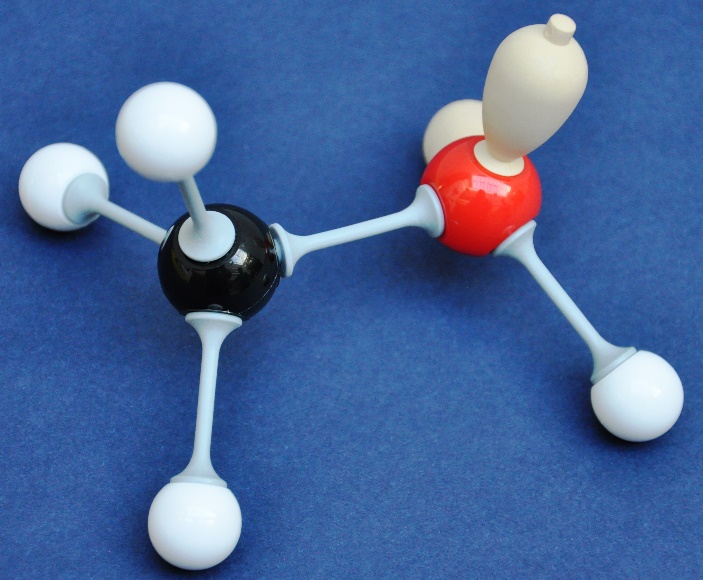 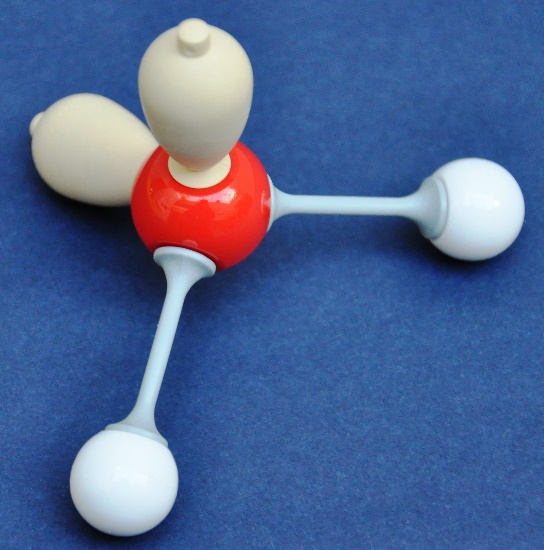 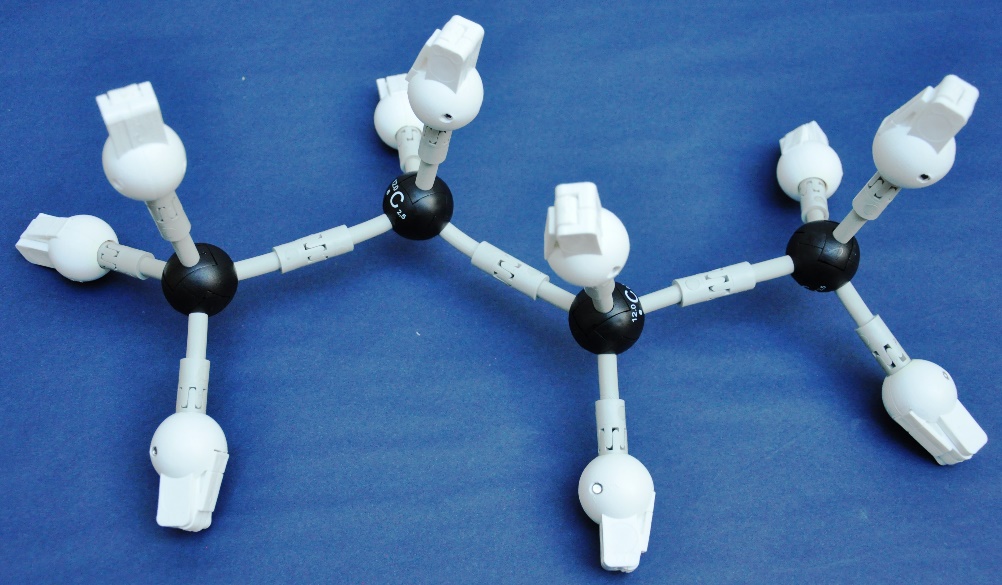 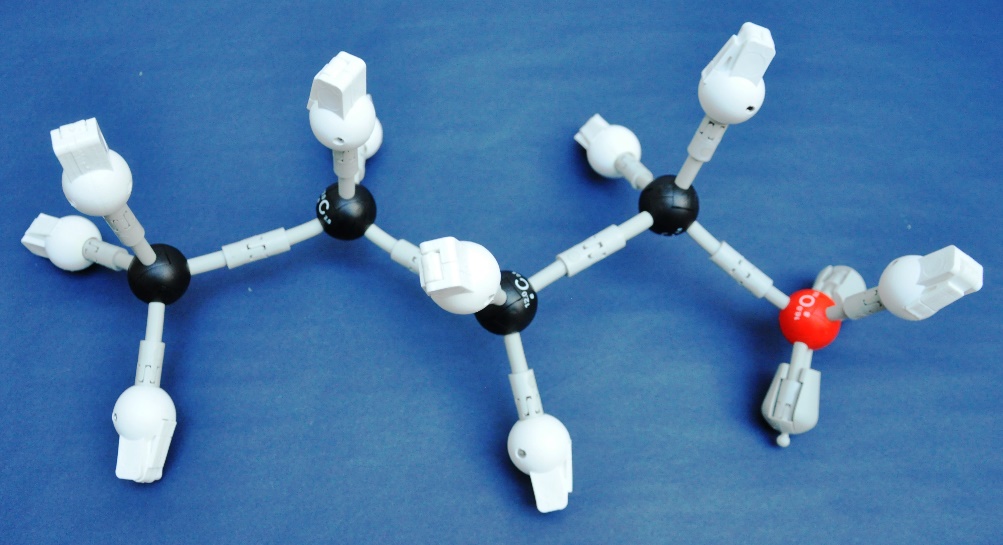 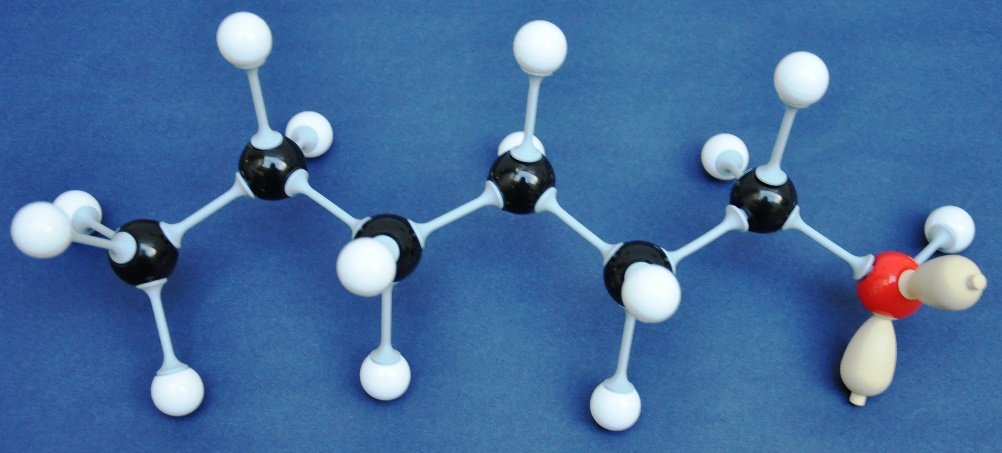 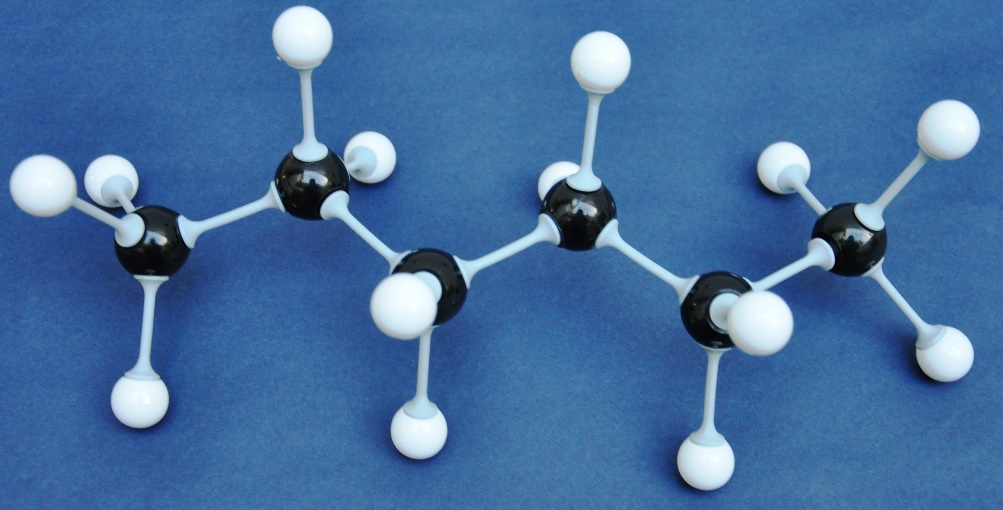 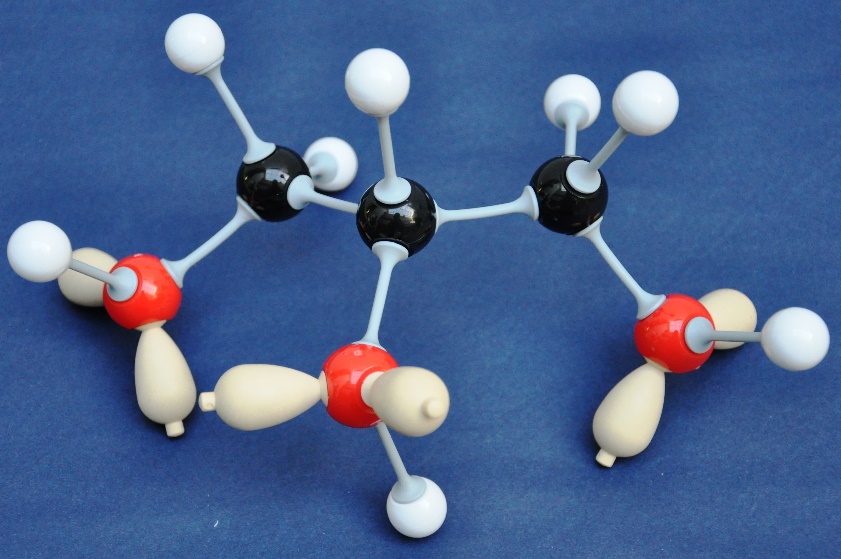 